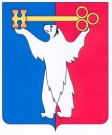 АДМИНИСТРАЦИЯ ГОРОДА НОРИЛЬСКАКРАСНОЯРСКОГО КРАЯРАСПОРЯЖЕНИЕ18.03.2020                                           г. Норильск                                               №  1170О мерах по предупреждению распространения коронавирусной инфекции на территории муниципального образования город НорильскРуководствуясь Указом Губернатора Красноярского края от 16.03.2020             № 54-уг «О мерах по организации и проведению мероприятий, направленных на предупреждение завоза и распространения, своевременного выявления и изоляции лиц с признаками новой коронавирусной инфекции, вызванной 2019-nCoV», на территории Красноярского края» (далее – Указ),Руководителям муниципальных учреждений, подведомственных Управлению общего и дошкольного образования Администрации города Норильска (далее – Управление образования), Управлению по спорту Администрации города Норильска (далее – Управление по спорту), Управлению по делам культуры и искусства Администрации города Норильска (далее – Управление культуры):Приостановить до 31.03.2020 года проведение на территории муниципального образования город Норильск спортивных, зрелищных, публичных и иных мероприятий, в том числе занятий в клубных формированиях детей, пожилых людей, университета «Активное долголетие», спортивных секциях, абонементных спортивных группах, деятельность культурно-досуговых учреждений, публичную демонстрацию фильмов для посетителей, обслуживание посетителей в библиотеках, в спортивных сооружениях, допуск посетителей в музейные и выставочные залы.Обеспечить предоставление доступа к информационным ресурсам библиотек в режиме удаленного доступа.1.3. Приостановить занятия в муниципальных учреждениях, подведомственных Управлению образования, Управлению по спорту, Управлению культуры, для обучающихся и занимающихся до 31 марта 2020 года (за исключением муниципальных дошкольных образовательных учреждений).1.4. Приостановить продажу абонементов на занятия в платных группах, организованных в муниципальных учреждениях, указанных в пункте 1.3 настоящего распоряжения.          1.5. Обеспечить организацию профилактических мероприятий, согласно пункту 6 Указа.2. Руководителям Управления образования, Управления по спорту, Управления культуры довести данное распоряжение до сведения подведомственных муниципальных учреждений и обеспечить исполнение подведомственными учреждениями пункта 1 настоящего распоряжения.3. Руководителям структурных подразделений Администрации города Норильска, муниципальных учреждений, муниципальных унитарных предприятий муниципального образования город Норильск, обществ с ограниченной ответственностью, единственным участником которых является Администрация города Норильска:3.1. Оказывать работникам содействие в обеспечении соблюдения ими режима самоизоляции на дому (в том числе без фактического появления их на рабочих местах) на период со дня планового выхода на работу до дня, наступающего не менее чем через 14 календарных дней со дня, следующего за днём прибытия на территорию Российской Федерации, возвратившихся (возвращающихся) на территорию Российской Федерации после выезда за её пределы, путём предоставления отпусков (в том числе без сохранения заработной платы) (за исключением случаев оформления в установленном порядке указанным работникам листков нетрудоспособности, охватывающих данный период).3.2. Запретить направление в служебные командировки подчиненных работников за исключением командировок, связанных с вопросами жизнеобеспечения территории муниципального образования город Норильск.3.3. Рекомендовать подчиненным работникам, находящимся в самоизоляции в соответствии с пунктом 3.1 настоящего распоряжения, соблюдать данный режим по месту жительства (пребывания), не покидая место изоляции (квартиру, жилой дом, иное жилое помещение).4. Рекомендовать организаторам спортивных, зрелищных, публичных и иных мероприятий с участием граждан (юридическим лицам, индивидуальным предпринимателям, общественным объединениям) воздержаться от их проведения на территории муниципального образования город Норильск до 31 марта 2020 года.5. Опубликовать настоящее распоряжение в газете «Заполярная правда» и разместить его на официальном сайте муниципального образования город Норильск.6. Настоящее распоряжение вступает в силу с даты его подписания.Глава города Норильска							         Р.В. Ахметчин